Vol 11, No 2 (2019)Jurnal MedianArticlesEvaluasi Kondisi Terumbu Karang Di Pulau Mansinam Menggunakan Aplikasi Metode Underwater Photo Transect (UPT) Yehiel H. Dasmasela | | Pusat Peneitian Sumberdaya Perairan Pasifik (P2SP2) - Universitas Papua,
Thomas F. Pattiasina | | Laboratorium Manajemen Sumberdaya Perairan, Fakultas Perikanan dan Ilmu Kelautan - Universitas Papua,
Syafril Syafril | | Laboratorium dan Jurusan Ilmu Kelautan, Fakultas Perikanan dan Ilmu Kelautan - Universitas Papua,
Ricardo F. Tapilatu | | Pusat Peneitian Sumberdaya Perairan Pasifik (P2SP2) - Universitas Papua 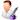 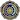 Download PDF  |  10.33506/md.v11i2.458  |  Published : 15 Oct 2019  |  Pages : 1-12 
Article Metrics :  Abstract views 146 times  |  Downloaded 16 times Download PDF  |  10.33506/md.v11i2.458  |  Published : 15 Oct 2019  |  Pages : 1-12 
Article Metrics :  Abstract views 146 times  |  Downloaded 5 times 

Perlakuan Benih Padi Yang Disimpan Dengan Pestisida Nabati Sereh Wangi Terhadap Hama Bubuk Padi (Sitophilus oryzae L.) Mira Herawati Soekamto | | UM-Sorong,
Zainuddin Ohorella | | UM-Sorong,
John Rivan Ijie | | UM-Sorong 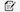 Download PDF  |  10.33506/md.v11i2.550  |  Published : 15 Oct 2019  |  Pages : 13-22 
Article Metrics :  Abstract views 60 times  |  Downloaded 7 times 

Tingkat Kerentanan Banjir Kota Sorong Papua Barat Syaiful Maliki Arief | | ,
Rima Herlina Siburian | | University of Papua,
Wahyudi Wahyudi | | Download PDF  |  10.33506/md.v11i2.456  |  Published : 15 Oct 2019  |  Pages : 23-27 
Article Metrics :  Abstract views 113 times  |  Downloaded 8 times 

Pengaruh Waktu Penyiangan Gulma Terhadap Pertumbuhan Dan Produksi Tanaman Jagung Manis (Zea mays L. saccharata) Chelsia Maria Inanosa | | Universitas Muhammadiyah Sorong,
Akhmad Ali | | Universitas Muhammadiyah Sorong Download PDF  |  10.33506/md.v11i2.587  |  Published : 15 Oct 2019  |  Pages : 28-38 
Article Metrics :  Abstract views 157 times  |  Downloaded 15 times 
Pengaruh Padat Tebar Terhadap Pertumbuhan Ikan Nila (Oreochromis niloticus) Dalam Sistem Akuaponik Muh Arzad | | ,
Ratna Ratna | | Universitas Muhammadiyah Sorong,
Ahmad Fahrizal | | Universitas Muhammadiyah Sorong Download PDF  |  10.33506/md.v11i2.503  |  Published : 15 Oct 2019  |  Pages : 39-47 
Article Metrics :  Abstract views 112 times  |  Downloaded 10 times 

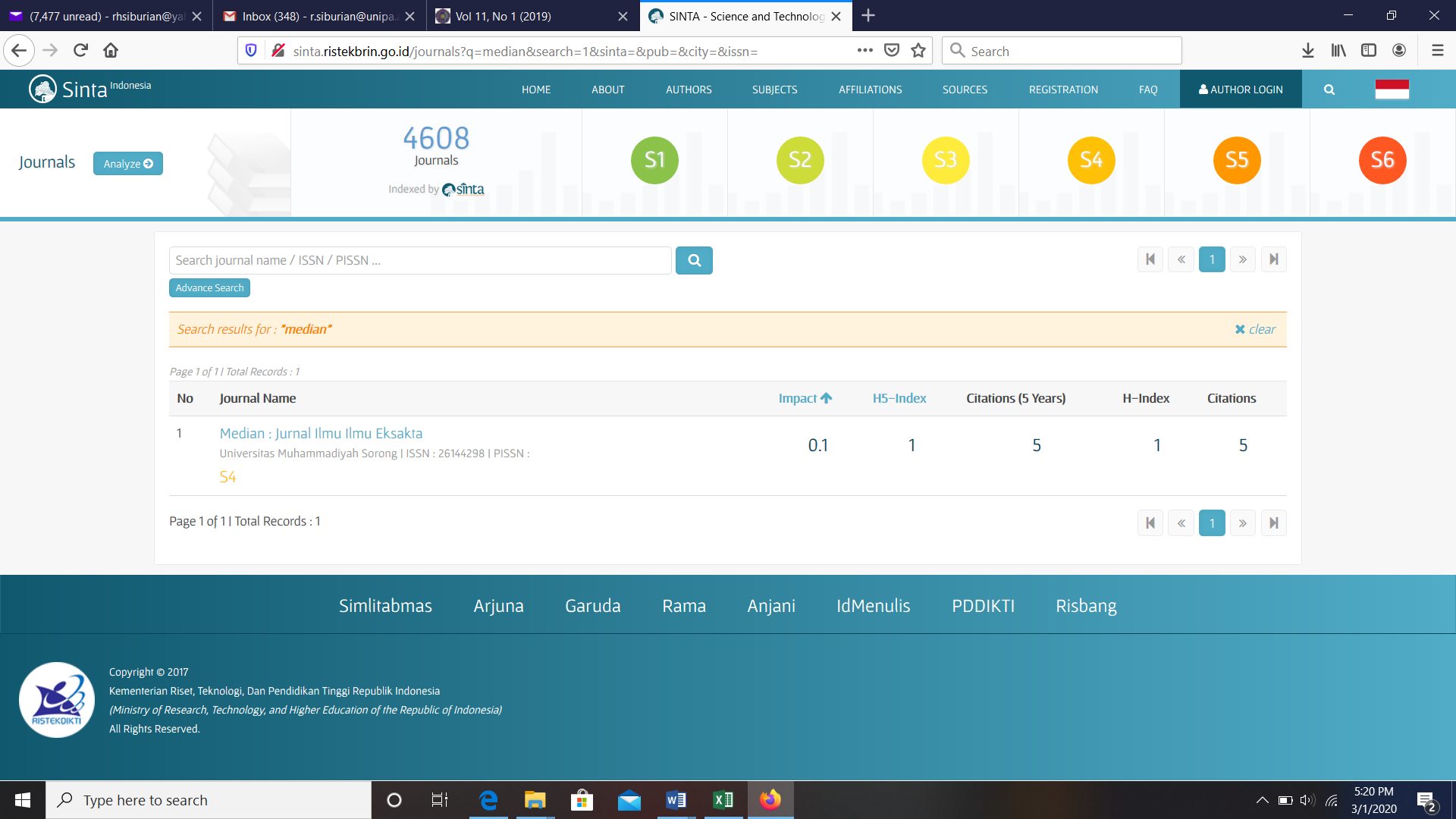 